Новые правила перевозок пассажиров и багажа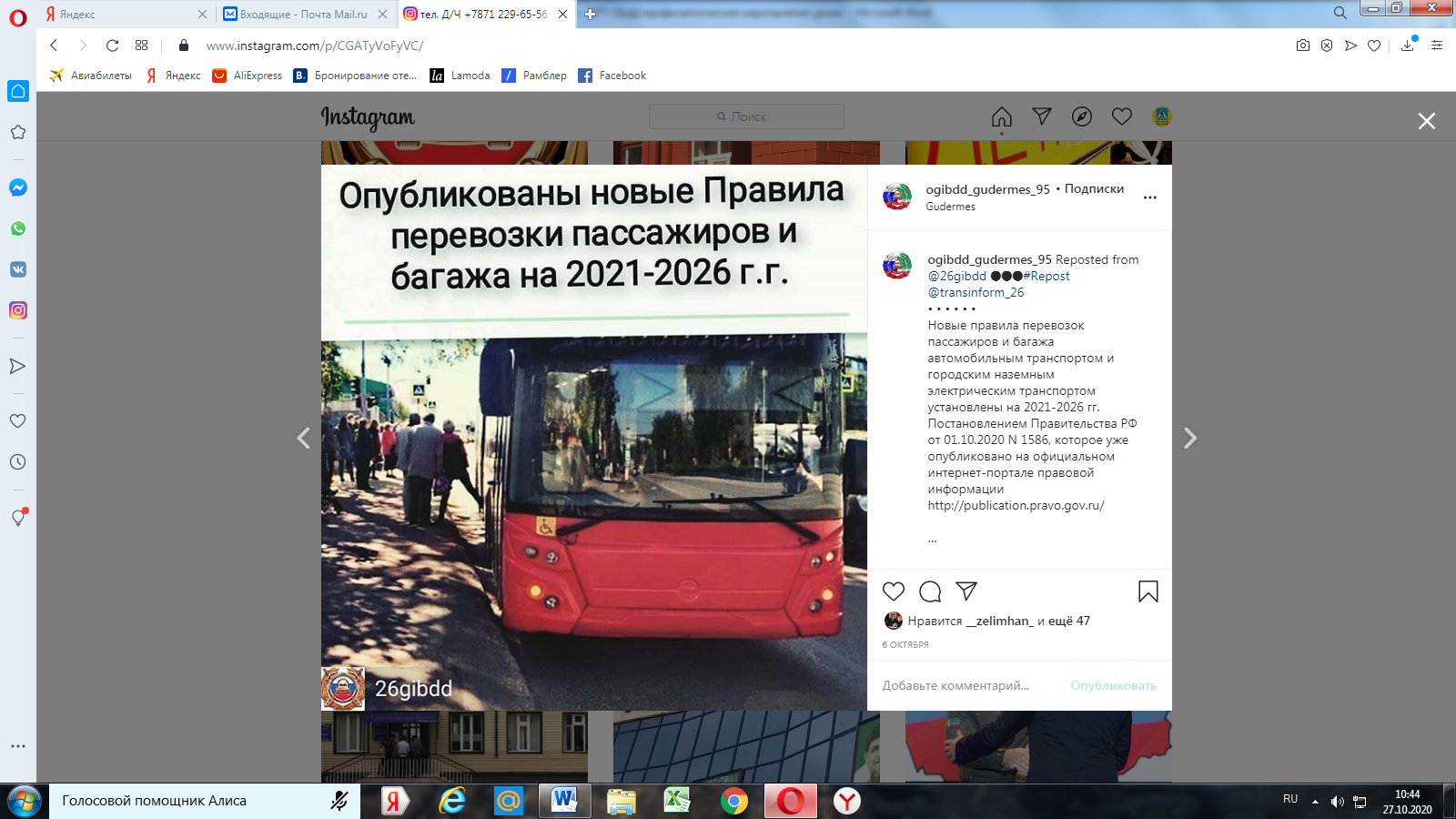 	Новые правила перевозок пассажиров и багажа автомобильным транспортом и городским наземным электрическим транспортом установлены на 2021-2026 гг. Постановлением Правительства РФ от 01.10.2020 N 1586, которое уже опубликовано на официальном интернет-портале правовой информации http://publication.pravo.gov.ru/ 

            Указанное постановление вступит в силу с 1 января 2021 г. и будет действовать до 1 января 2027 г.

            Утверждённые правила содержат  актуализированные требования к перевозчикам, фрахтовщикам и владельцам объектов транспортной инфраструктуры; актуализированные условия перевозок пассажиров и багажа; актуализированные условия предоставления транспортных средств для перевозок, в том числе:
-порядок регулярных перевозок пассажиров и багажа;
-порядок перевозок пассажиров и багажа по заказу;
-порядок перевозок пассажиров и багажа легковым такси;
-положения о забытых и найденных вещах.

           В приложениях к правилам отражены обязательные реквизиты билетов, квитанции на провоз ручной клади, багажных квитанций, заказа-наряда на предоставление транспортного средства для перевозки пассажиров и багажа.	